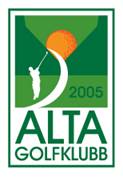 Regler for bruk av simulator Før det kan spilles må én ansvarlig for timen ha betalt i Tidypay og booket starttid på sitt medlemsnummer i GolfBox. Hver spiller har mulighet til å ha booket 2 timer til enhver tid. Det  kan ikke bookes tidligere enn 3 dager før spill (aksjonærer kan booke 7 dager før spill)Det er tillatt å ha med spillepartner/gjest på sin time. Spiller man flere timer, må spillepartner booke og betale for den påfølgende timeOpphold i simulatorrom skjer på eget ansvar og det skal kun være én spiller på matta om gangen. Den ansvarlige for timen skal se til at alle har fått opplæring på simulatoren. For at idrettsforsikringen (ulykke og ansvar) via Norges Golfforbund skal gjelde, må man ha gyldig medlemskap i en golfklubb.Køller og utstyr skal være rengjort. Baller skal være rene, hvite og uten logotrykk eller tusj merker. Det skal bare brukes plastpeggerDe som spiller holder egen utslagsmatte (kan kjøpes i proshop). Gjestespillere kan låne matte av daglig leder. Det er ikke greit å låne matte eller annet utstyr fra skapene til andre spillere Respekter andres tid og avslutt i tide. Se til at rommet er ryddig når det forlates og kast søppel og tomgods i respektive dunker. Det er ikke tillatt å lagre personlig utstyr i simulator-rommet utenom i skapene Meld straks fra om feil og skade til Roar (977 64 229)